           ACTA DE CONSTITUCIÓ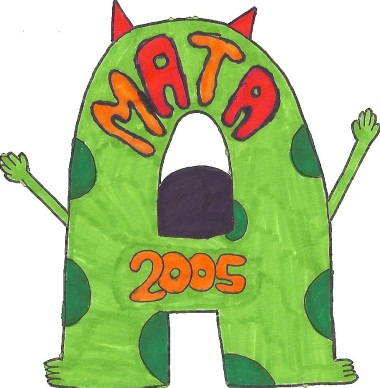 Puig-reig, a les  11:00  hores del dia 19  de novembre   de   2015       ens reunim els nois i noies, i la  professora del curs 5è de l’escola Alfred Mata per formar una empresa amb l’objectiu de fabricar alguns productes que després podrem vendre al mercat local i/o local i, després d’haver-nos informat bé, hem pres, per majoria, els acords i decisions següents: 1r  La nostra empresa serà  una societat cooperativa.2n  La nostra empresa tindrà un núm. de 23 socis/es.3r Cada soci/a ha d’omplir una fitxa de registre.4t Els estatuts de l’empresa s’elaboraran entre tots els socis i sòcies.I perquè així sigui, tots i totes els/les socis/es signem aquest document en el dia i data  assenyalat al principi del document.Assistents,Jenny ArandaMarlon  ArroyavePau BalmañaArnau  BertranGladis  CampbellAnna CasafontIngrid ClotetAinhoa FernándezJoan GarciaClaudia  GarciaRuth  GarciaEvelin Gonzalez Jan GrandiaAnna LlimósÈlia LlimósNúria López Isaac ManriqueAda MorenoEstela OteroLaia PratPep SolerÀlex StoicaXènia Velilla